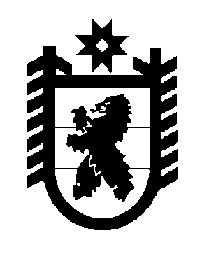 Российская Федерация Республика Карелия    ПРАВИТЕЛЬСТВО РЕСПУБЛИКИ КАРЕЛИЯРАСПОРЯЖЕНИЕ                                от  18 декабря 2014 года № 791р-Пг. Петрозаводск В соответствии с постановлением Правительства Республики Карелия от 15 ноября 1999 года № 141-П «О стипендиях Правительства Республики Карелия членам творческих союзов»:1. Назначить в 2014 году стипендии Правительства Республики Карелия членам творческих союзов (далее – стипендии):Андрееву Эдуарду Федоровичу (Карельская региональная общественная организация «Союз архитекторов Карелии»);Антохиной Татьяне Владимировне (Карельская региональная общественная организация «Союз архитекторов Карелии»);Вострякову Игорю Дмитриевичу (Республиканская общественная организация «Карельский Союз писателей»);Галемскому Михаилу Александровичу (Карельское региональное отделение Всероссийской творческой общественной организации «Союз художников России»);Данкову Михаилу Юрьевичу (Карельское региональное отделение Общероссийской общественной организации «Союз Дизайнеров России»);Елизарковой Наталье Валентиновне (Карельское региональное отделение Общероссийской общественной организации «Союз Дизайнеров России»);Куйкка Александру Викторовичу (Отделение Общероссийской общественной организации «Союз театральных деятелей Российской Федерации (Всероссийское театральное общество)» – «Союз театральных деятелей Республики Карелия»);Ларцевой Наталье Васильевне (Региональное отделение «Союз журналистов Карелии» Общероссийской общественной организации «Союз журналистов России»);Ломакиной Валерии Сергеевне (Отделение Общероссийской общественной организации «Союз театральных деятелей Российской Федерации (Всероссийское театральное общество)» – «Союз театральных деятелей Республики Карелия»);Мешко Татьяне Александровне (Карельское региональное отделение Общероссийской общественной организации «Союз писателей России»);Ниловой Вере Ивановне (Общественная организация Союз композиторов Карелии);Патлаенко Эдуарду Николаевичу (Общественная организация Союз композиторов Карелии);Перегородиной Ирине Андреевне (Карельская региональная общественная организация «Творческий союз художников Карелии»);Сунгурову Андрею Евгеньевичу (Карельское региональное отделение Общероссийской общественной организации «Союз писателей России»).2. Министерству культуры Республики Карелия осуществить выплату стипендий в срок до 31 декабря 2014 года в пределах средств, предусмотренных бюджетной росписью на 2014 год.           ГлаваРеспублики  Карелия                                                             А.П. Худилайнен